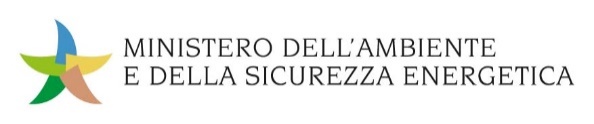 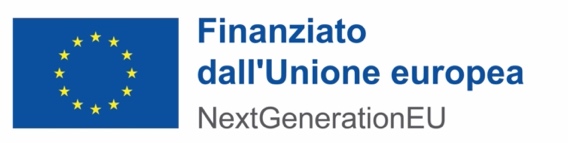 CHECK LIST RELATIVE AL RISPETTO DEL PRINCIPIO DEL “DO NO SIGNIFICANT HARM” (DNSH) DI CUI ALLA CIRCOLARE 33/2022 DEL MEF - SCHEDA 21 E SCHEDA 5 - FASE EX POSTScheda 21 - Realizzazione impianti distribuzione del teleriscaldamento/teleraffrescamento Scheda 21 - Realizzazione impianti distribuzione del teleriscaldamento/teleraffrescamento Scheda 21 - Realizzazione impianti distribuzione del teleriscaldamento/teleraffrescamento Scheda 21 - Realizzazione impianti distribuzione del teleriscaldamento/teleraffrescamento Scheda 21 - Realizzazione impianti distribuzione del teleriscaldamento/teleraffrescamento Verifiche e controlli da condurre per garantire il principio DNSHVerifiche e controlli da condurre per garantire il principio DNSHVerifiche e controlli da condurre per garantire il principio DNSHVerifiche e controlli da condurre per garantire il principio DNSHVerifiche e controlli da condurre per garantire il principio DNSHTempo di svolgimento delle verifichen.Elemento di controlloEsito
  (Sì/No/Non applicabile)Commento (obbligatorio in caso di N/A)Ex-post7È stato effettivamente rispettato il criterio di mitigazione dei cambiamenti climatici previsto dal progetto?Ex-post8Sono state attuate le soluzioni di adattamento climatico eventualmente individuate?Ex-post9Sono state adottate le azioni mitigative previste dalla analisi delle possibili interazioni con la matrice acque?Ex-post10È disponibile una dichiarazione della installazione di apparecchiature rispondenti ai requisiti seguenti: 
I ventilatori, compressori, pompe ed altre apparecchiature utilizzate che rientrano nell'ambito di applicazione della direttiva 2009/125/CE devono risultare conformi, se del caso, ai requisiti della classe di etichettatura energetica più elevata ed ai regolamenti di esecuzione previsti da tale direttiva. Le apparecchiature impiegate devono rappresentare la migliore tecnologia disponibile e ragionevolmente impiegabile.Ex-post11Se pertinente, sono disponibili le prove dell'adozione delle azioni mitigative previste dalla VIA?Ex-post12Se pertinente, sono disponibili le prove dell'adozione delle azioni mitigative previste dalla VIncA?Scheda 5 - Interventi edili e cantieristica generica non connessi con la costruzione/rinnovamento di edifici Scheda 5 - Interventi edili e cantieristica generica non connessi con la costruzione/rinnovamento di edifici Scheda 5 - Interventi edili e cantieristica generica non connessi con la costruzione/rinnovamento di edifici Scheda 5 - Interventi edili e cantieristica generica non connessi con la costruzione/rinnovamento di edifici Scheda 5 - Interventi edili e cantieristica generica non connessi con la costruzione/rinnovamento di edifici Verifiche e controlli da condurre per garantire il principio DNSHVerifiche e controlli da condurre per garantire il principio DNSHVerifiche e controlli da condurre per garantire il principio DNSHVerifiche e controlli da condurre per garantire il principio DNSHVerifiche e controlli da condurre per garantire il principio DNSHTempo di svolgimento delle verifichen.Elemento di controlloEsito
  (Sì/No/Non applicabile)Commento (obbigatorio in caso di N/A)Ex post18Sono state adottate le eventuali misure di mitigazione del rischio di adattamento?Ex post19È disponibile la relazione geologica e idrogeologica relativa alla pericolosità dell'area attestate l'assenza di condizioni di rischio idrogeologico?Ex post20Se applicabile, è disponibile il Piano di gestione AMD?Ex post21Se applicabile, sono state ottenute le autorizzazioni allo scarico delle acque reflue?Ex post22È disponibile il bilancio idrico delle attività di cantiere?Ex post23È disponibile la relazione finale con l’indicazione dei rifiuti prodotti, da cui emerga la destinazione ad una operazione “R” del 70% in peso dei rifiuti da demolizione e costruzione non pericolosi (escluso il materiale allo stato naturale definito alla voce 17 05 04 dell'elenco europeo dei rifiuti istituito dalla decisione 2000/532/CE)?Ex post24Sono disponibili le schede tecniche dei materiali utilizzati?Ex post25Se realizzata, è disponibile la caratterizzazione del sito?Ex post26Se presentata, è disponibile la deroga al rumore? Ex post27Se pertinente, sono state adottate le azioni mitigative previste dalla VInCA?